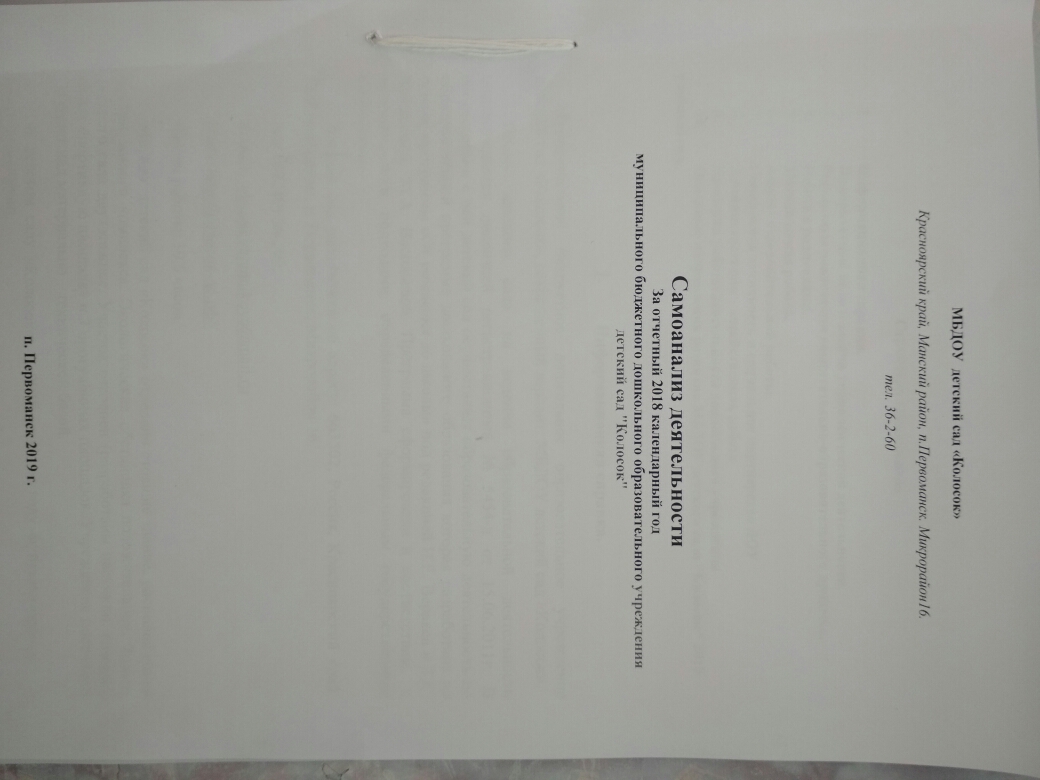 Структура самоанализа.Информационная справка.Приоритетные цели и задачи управленческой деятельности.Результаты реализации воспитательно-образовательного процесса.Работа с родителями.Методическая работа.Анализ оздоровительной работы.Социальная активность и социальное партнерство ДОУАдминистративно – хозяйственная работаПроверки работы деятельности дошкольного учрежденияОсновные направления развития МБДОУ детского сада "Колосок" 2019 учебный год.Информационная справка. Муниципальное бюджетное дошкольное образовательное учреждение детский сад «Колосок», сокращенный вариант: МБДОУ детский сад «Колосок».Право детского сада на ведение образовательной деятельности подтверждается лицензией регистрационный № 5454-л от 15.06.2011г. В соответствии с ней детский сад осуществляет образовательную деятельность по  образовательной программе дошкольного образования которая разработана на основе программы «От рождения до школы» под редакцией Н.Е. Веракса и Т.С. Комаровой, М.А. Васильевой. Программа сформирована в соответствии  с принципами и подходами, определенными федеральным государственным стандартом.Детский сад расположен по адресу: 663502, Россия, Красноярский край, Манский район, п. Первоманск, Микрорайон 16.          тел: (89149) 36-260,  Е-mail:  oksana.varennikova@mail.ruСайт: http://колосок-дс.рф//Режим работы: 10,5 часовМБДОУ детский сад «Колосок» отдельно стоящие здание, расположенное внутри жилого комплекса. Экологическая обстановка положительная. Здание детского сада двухэтажное. Участок озеленен (разработаны цветники, газоны), имеет спортивную площадку и 7 прогулочных площадок. Учреждение постоянно работает над материально – технической базой. В детском саду «Колосок»  в 2018 учебном году функционировало  7 возрастных групп. Коллектив педагогов детского сада – дружная команда профессионалов. Свою квалификацию и большой творческий потенциал они подтвердили, участвуя в различных конкурсах, акциях  и фестивалях.Педагогическим коллективом детского сада определен широкий круг взаимодействия с социальными партнерами, активно  используется потенциал семьи для развития ребенка, что укрепляет партнерские отношения педагогов и родителей.Приоритетные цели и задачи управленческой деятельности.Цель управленческой деятельности – совершенствование образовательного пространства учреждения, как среды детства со специфической субкультурой, обеспечивающей условия для развития духовности личности, познания культуры и традиций своего народа, осознания ценности собственного здоровья, познания и само регуляции потребностей (интеллектуальных, художественных, творческих, физических), формирование готовности к школьному обучению.Основные задачи для достижения поставленной цели:-  модернизация управленческой деятельности, связанная с мониторингом состояния образовательной системы, проектированием  модели образовательной среды, проектированием стратегии и тактики развития образовательного учреждения, интеграции новых управленческих ценностей (преемственности, компетентности, самообразования);-  стимулирование мотивации педагогического персонала (материальное и моральное) на инновационные процессы в детском саду через развитие творчества, создания авторских программ, внедрения инновационных технологий за счет интеграции с социальными партнёрами, участие в конкурсной деятельности);- модернизация материально-технической базы детского сада, выполнение плана мероприятий по выполнению предписаний контролирующих органов;-  развитие системы управления ДОУ на основе повышения компетентности родителей по вопросам взаимодействия с детским садом;-   расширение социального сотрудничества, активное вовлечение социальных партнёров в воспитательный процесс учреждения;Направлением управленческой деятельности является создание условий для максимально эффективного использования внешних и внутренних ресурсов учреждения.Дошкольное учреждение в своей деятельности руководствуется Конституцией РФ, Законом   Российской   Федерации   «Об   образовании», ФГОС дошкольного образования,  другими федеральными законами, указами и распоряжениями Президента Российской Федерации, постановлениями и распоряжениями Правительства Российской Федерации, нормативно-правовыми актами органов государственной власти и управления. Уставом, договорами между МБДОУ и родителями (законными представителями), между МБДОУ и Учредителем.Формами самоуправления в детском саду являются:совет педагогов;                                          общее собрание трудового коллектива;                                          родительское собрание ДОУ и каждой группы;                                          родительский комитет;                                         профсоюзный комитет.    Органы самоуправления взаимодействуют между собой и  руководителем ДОУ, принимают активное участие в воспитательно-образовательном процессе, в подготовке и осуществлении всех мероприятий в детском саду, оказывают помощь в решении организационных и финансовых  вопросов.Результаты реализации воспитательно-образовательного процесса.Дошкольное образование является первоначальным звеном и фундаментом современной модели образования. Система дошкольного образования Манского района представляет собой многофункциональную сеть образовательных  учреждений, ориентированную на удовлетворение образовательных запросов населения МБДОУ детский сад, является звеном муниципальной системы образования  Манского района, обеспечивающим помощь в воспитании детей дошкольного возраста охране и укреплении их физического и психического здоровья, в создании условий для максимального развития их индивидуальных способностей.В 2018 учебном году МБДОУ детский сад «Колосок» реализовывал ООП, разработанную в соответствии с ФГОС дошкольного образования на основе примерной основной общеобразовательной программы дошкольного образования «От рождения до школы» под редакцией Н.Е. Веракса, Т.С. Комаровой, М.А. Васильевой.  Программа рассматривается как модель организации образовательного процесса, ориентированного на личность воспитанника и учитывающая вид дошкольного образовательного учреждения, а также приоритетные направления деятельности. Программа определяет содержание и организацию образовательного процесса для детей дошкольного возраста, направлена на формирование общей культуры, развитие физических, интеллектуальных и личностных качеств, формирование предпосылок учебной деятельности, обеспечивающих социальную успешность, сохранение и укрепление здоровья детей. Содержание  Программы включает совокупность образовательных областей, которые обеспечивают всестороннее развитие детей с учетом их возрастных и индивидуальных особенностей по основным направлениям- физическому, познавательно-речевому, социально-личностному, художественно-эстетическому.А так же отображает  приоритетное направление по художественно эстетическому направлению, которое реализуется  в детском саду на основе  программ: «Цветные ладошки» И.А. Лыковой, «Маленький актер» О.А. Князевой, Т.С. Григорьевой, «Ладушки» И.М. Каплунова, И.А. Новосельцева.В детском саду «Колосок» созданы все условия для полноценного физического и психического развития детей, для их обучения, воспитания, оздоровления  и  коррекции с учетом возрастных и индивидуальных особенностей.      Групповые помещения соответствуют требованиям Сан. ПиНа 2.4.1.2731-10 с отдельными спальными комнатами.  В детском саду имеются: музыкальный зал, физкультурный зал, медицинский кабинет, кабинет заведующей, методический кабинет, что является важным условием для профессионального роста персонала и полноценного проживания ребенком дошкольного детства.	Предметно-пространственная  среда соответствует  эстетическим и гигиеническим нормам, организуется по принципу зонирования и развивающего обучения. Используемый наглядный материал отвечает требованиям  воспитательно-образовательной  программы,  реализуемой в ДОУ, постоянно пополняется и по мере возможности обновляется.	В каждой группе имеются магнитофоны, приобретены и используется ноутбук, компьютер, телевизор, проектор.На протяжении учебного года в методический кабинет было приобретен разнообразный  наглядный и дидактический материал,  наименований методической и детской художественной литературы, выписаны периодические издания (5 наименований журналов).Учебные планы и сетки занятий составляются воспитателями и специалистами  с учетом требований образовательной программы, ФГОС дошкольного образования  и Сан. ПиНа,  по всем возрастным группам.  Режим дня соответствует летнему или зимнему сезону, временному распорядку, возрасту детей.Выполняя социальный заказ социума, педагогический коллектив детского сада, поставил и реализовал следующие задачи за  2018 год: Цель: Формирование целостного педагогического пространства и гармоничных условий  для всестороннего развития и воспитания детей в условиях ДОУ в соответствии  с ФГОС. Задачи: Повышение профессиональной компетенции и совершенствование деятельности педагогов с детьми и родителями в освоении и внедрение инновационных методов работы.Моделирование предметно  пространственной среды ДОУ в условиях реализации инновационных методов работы с дошкольниками.Создание условий для  работы с детьми с особыми потребностями.Для реализации поставленных задач в ДОУ проводилась систематическая планомерная работа. На педсоветах обсуждали состояние работы в ДОУ по разделам, определенным в годовом плане. Воспитатели и специалисты делились опытом работы с родителями по организации работы по развитию творческих способностей у детей, по формированию у дошкольников основ здорового образа жизни. Выступали на районных и краевых семинарах, вебинарах.  В учреждении ежемесячно  проводились семинары, консультации, открытые занятия с использованием новых технологий, которые способствовали формированию профессиональной компетенции педагогов в вопросе обеспечения полноценного развития ребенка в образовательном процессе.Воспитательно - образовательная работа в ДОУ построена в едином контексте творческого развития ребенка, формирующего продуктивное воображение и творческое мышление. Гибкое сочетание и взаимодействие в планировании работы по различным задачам воспитания и обучения, а также использование современных форм организации образовательного процесса дают положительные результаты по качественному выполнению программы. Педагогические условия, в т.ч. создание развивающей среды воспитания, обеспечения направлений развития детей программно-методическими материалами, использование показателей диагностики развития детей в воспитательном процессе показывает, что в целом детский сад продолжает добиваться хороших результатов умственного, эстетического, физического развития дошкольников.В результате плодотворной и активной деятельности педагогов и родителей мы достигли следующих результатов:Адаптация  детей с 1,5 – 3 лет:Тяжелая степень – 6%Средняя степень – 24%Легкая степень – 70%Высокий процент  легкой степени адаптации,  достигнут за счет профессионализма педагогов и созданных условий в группе, работы с родителями до и во время адаптации детей. Соблюдение всех правил и принципов для успешной адаптации ребенка. Результаты мониторинга  на период  30 мая 2018 год. (использовался мониторинг развития 3-  7 лет, Г.Г. Телюков,  программный продукт «Соната - ДО»)                                                         Сводный отчет по всем показателямПодготовительная группа "Б" БуратиноЧунга -Чанга старшая группа "Лучики" средняя группаВторая младшая "Б" КолокольчикиВторая младшая "Веснушки"Подготовительная СолнышкоЗа счет работы в соответствии с ФГОС дошкольного образования и   реализации технологии и методики нового поколения. А так же профессионализма педагогов ДОУ.  Анализируя работу по развитию речи установлено:В НОД по развитию речи решались следующие задачи:использование вербальных и невербальных средств общения;овладение диалогической речью, развитие умений общаться с взрослыми и сверстниками;развитие интереса и внимания к слову, к собственной речи;обогащение активного и пассивного словаря, развитие грамматического строя речи;развитие умений оперировать единицами языка, звуком, слогом, словом и т.д;расширение представлений об окружающем мире.Задачи развития речи осуществляются во всех видах деятельности, в процессе НОД, в повседневной жизни. Решая задачи  развития речи , педагоги использовали разнообразные методы и приемы: игры-инсценировки, дидактические игры, игры-имитации, творческие задания.Педагоги постоянно совершенствуют предметно-развивающую среду в группах. Создаваемая в ДОУ среда способствует развитию речевой активности и речетворства, в группах оборудованы книжные уголки, театрализованные зоны, зоны познавательного и речевого развития с подборкой материала.Познавательное развитиеРеализация программных требований способствует накоплению и обогащению знаний, формированию практических умений и навыков, расширению кругозора, раскрытию творческого потенциала детей в соответствии со стандартом дошкольного образования. Для выполнения требований программы воспитатели использовали наблюдения, экскурсии, опыты, игры, способствующие развитию элементарных представлений, обогащения и систематизации усвоенных знаний.Хорошие показатели в работе по формированию элементарных математических понятий. Педагогический коллектив работает над созданием возможностей для возникновения и развития у детей элементарных математических представлений (о форме, величине, мере, соотношении, количестве, числе и т.д). Воспитатели групп проводили образовательную деятельность в игровой форме что, несомненно, привело к положительным результатам. Так же в течение года неоднократно проводились открытые показы НОД. В течение года проводилась работа на развитие представлений о количественной характеристике числа, знакомству детей с различными способами и единицами измерений, формированию представления о геометрических фигурах.  Педагоги развивали пространственные и временные представления, создавали условия для развития умственных действий.В следующем учебном году хочется обогатить познавательную сферу развития, пополнив уголки природы новыми разнообразными материалами и уделить особое внимание таким формам как наблюдение. Уделить внимание формированию навыков экспериментирования, обеспечению условий для развития понимания взаимосвязи и взаимозависимости живых организмов. Организовать работу по формированию представлений о многообразии растительного и животного мира, разнообразии условий жизни на Земле, правилах ухода за комнатными растениями и животными. В НОД и в свободной деятельности педагоги у воспитанников развивали элементарные представления о космосе, Солнечной системе и основных космических явлениях.Художественно-эстетическое развитиеАнализируя художественно-эстетическое развитие детей, хочется отметить работу педагогов и в этом направлении. Проводились тематические конкурсы рисунков, действовали постоянные выставки ДПИ. Дети участвовали в разных конкурсах. Привлекались и  родители к совместному творчеству. На занятиях педагоги по изодеятельности обращали внимание детей на разнообразие и красоту форм, цвета, звуков в окружающем мире. Знакомили детей с произведениями изобразительного искусства различных видов и жанров. Педагоги формировали навыки изобразительной деятельности, создавали условия для отражения детьми предметов. Людей, сюжетов и картин природы и общественной жизни, сказочных персонажей в рисунке в организованной и в свободной деятельности. В течение года педагоги знакомили детей со средствами выразительности театрального искусства и выразительными средствами музыки. Работая по художественно-эстетическому развитию, педагоги использовали разнообразные формы и методы, приемы: -проведение разнообразных конкурсов (рисунков, поделок и т.д.),-проведение развлечений с родителями (Золотая осень и т.д.)Коллектив ДОУ постоянно работает над организацией художественно-эстетического пространства образовательного учреждения с учетом возрастных особенностей, интересов, способностей каждого ребенка.В детском саду решаются задачи художественно-эстетического воспитания детей, оснащены:- уголки народно-прикладного искусства;- ТСО. Использовались как фронтальные, так и подгрупповые, индивидуальные формы организации детской деятельности:-подгрупповая-при организации занятий, требующих индивидуального подхода к детям;- индивидуальная – по итогам проведенных занятий;Детям предоставлялся свободный разнообразный выбор изо средств, использовались нетрадиционные методические приемы: коллективная работа, работа в парах, совместная работа взрослого и ребенка. Дети свободно ориентируются в различных жанрах искусства, владеют доступными их возрасту, техническими средствами. В ДОУ созданы оптимальные условия для музыкального воспитания и развития детей:- музыкальный зал;- предметно-развивающая среда по группам; -ТСО; -методическая литература; -детские музыкальные инструменты.Результаты работы музыкального руководителя.Показали положительную динамику в развитии музыкальных способностей детей  дошкольного возраста. За счет использования музыкальным руководителем парциальных программ и технологий: - «Приобщение детей к истокам русской народной культуре» О.А. Князевой, М.Д. Маханевой, «Музыкальные шедевры» О.П. Радынова (2010г) и др. Выступления с театральными постановками для районных и краевых сообществ. Участие в краевых и других конкурсах. Результаты работы инструктора по физической культуре.Положительная динамика возросла связи с тем, что инструктор физического воспитания применяют  новые подходы и здоровьесберегающие  технологии (Э. Я. Степанкова),    использует в своей работе программу «Старт» О. М. Литвинова с элементами корригирующей гимнастики.  А также инструктор по ФК и медицинский работник проводят обследование физического развития детей. Учитывают индивидуальные особенности физического развития, перенесенные заболевания. Ежегодно намечаются пути оздоровления детей, ведут «тетради здоровья», которые позволяют педагогам и медработнику видеть состояние здоровья детей, планировать физкультурно-оздоровительную работу с учетом отклонений и состояния здоровья, дифференцируя  степень нагрузки. В своей работе используют следующие виды деятельности:-  закаливающие процедуры;-  различные формы физической активности  (в утренняя гимнастика, физкультурные занятия, спортивных развлечения);-проведение гимнастики после сна и т.д.Осуществляется медико-педагогический контроль за выполнением оздоровительных мероприятий, физическим развитием детей. Постоянно ведется поиск новых методов оздоровления детей в условиях дошкольного учреждения. Огромное значение в работе с детьми педагогический коллектив уделяет двигательной активности на протяжении всего дня:Разнообразные физкультурные занятия (игровые, сюжетно-ролевые игры, интегрированные занятия, занятия-соревнования)Физкультурные занятия на прогулке.Оздоровительный бег на свежем воздухе.Лечебные комплексы упражнений (на коррекцию и профилактику опорно-двигательного аппарата, гимнастика для глаз, дыхательная гимнастика, пальчиковые игры).Организация «дней здоровья», «Недели здоровья», спортивных праздников.Релаксация под музыку. Организовано  дополнительного   освоения программы сетевого взаимодействия по «Дороге к солнышку» направленного на развитие туристических способностей.Готовность ребенка к школе.С целью выявления динамики уровня школьной зрелости  с детьми  подготовительных  групп, проведена психолого - педагогическая оценка готовности дошкольника к началу школьного обучения в количестве 33 человек, на основе использования общепринятой методики Семаго Н., Семаго М. В результате психолого педагогической оценке было выявлено следующее:а) количество ребят получивших 1 уровень готовности к школе  56%б) количество ребят получивших 2 уровень готовности к школе  44%Результат можно рассматривать,  как основание для заключения о школьной зрелости и нельзя интерпретировать как школьную незрелость.Выводы:Данная диагностика психологической готовности ребенка к школьному обучению показала, что уровень школьной зрелости детей соответствует норме.Таким образом, данная диагностика подтвердила эффективность работы педагога – психолога и воспитателя с детьми по  формированию психологической готовности детей старшего дошкольного возраста к обучению в школе.Методическая работаЦель методической работы – обеспечение качества образования, модернизация воспитательно-образовательного процесса.Детский сад существует для детей, но он не возможен без педагогов. От того, какие педагоги собрались в образовательном учреждении. Как они понимают смысл и назначение своей работы, зависит все. В настоящее время в ДОУ сформирован профессионально грамотный и творческий коллектив. Уровень квалификации педагогических работников образовательного учреждения для каждой занимаемой должности соответствует квалификационным характеристикам  по соответствующей должности.Педагогические работники обладают основными компетенциями в организации мероприятий, направленных на укрепление здоровья воспитанников и их физическое развитие;-в организации различных видов деятельности и общении воспитанников;-в организации образовательной деятельности по реализации основной образовательной программы дошкольного образования;-осуществляют взаимодействие с родителями (законными представителями) воспитанников и работниками образовательного учреждения;- владеют информационно-коммуникативными технологиями и применяют их в воспитательно-образовательном процессе;- осваивают профессиональные образовательные программы повышения квалификации.В связи с новыми требованиями, предъявляемыми к содержанию дошкольного образования, педагогический процесс ДОУ переориентируется на создание условий для повышения качества образования. Наибольшая эффективность управленческих действий по повышению профессионального мастерства каждого педагога решается путем соблюдения системности методических мероприятий, наличием обоснованного планирования, разнообразием используемых форм методической работы. Таким образом, система повышения профессионального уровня педагогических работников ДОУ включает:- прохождение курсов повышения квалификации;- участие в работе педагогических советов, семинарах, консультаций в ДОУ;- участие в работе районных, городских методических объединений;- участие  в конкурсах профессионального мастерства;- самообразование педагогов;- выявление, обобщение и распространение передового педагогического опыта;- аттестация педагогов.Для решения годовых задач в течение учебного года были проведены педагогические советы и методические объединения: новые формы работы с родителями, развитие инициативы и самостоятельности детей, игровая деятельность детей и все что с ней связано, профессиональное и личностное развитие педагогов и все что с ним связано, организация инклюзивного образования детей в дошкольном учреждении. Полученные знания, умения и навыки нашли отражение в педагогическом процессе и способствовали эффективности воспитательно-образовательной работы с детьми и др.Таким образом, анализ состояния методического руководства педагогической деятельности ДОУ показывает, что содержание, формы и методы руководства систематически совершенствуются. Следует продолжать работу по совершенствованию знаний педагогов по созданию предметно-развивающей среды. Продолжить работу по внедрению инновационных технологий в педагогическом процессе ДОУ.В течение учебного года педагогический коллектив был активным участником разнообразных конкурсов педагогического мастерства.Участники:Открытые мероприятия  для краевого и районного сообщества.  Прошли  семинары, мастер – классы, курсовую подготовку и обучились на семинарах.Качественный состав педагогического коллектива.Главное  в  методической  работе ДОУ–оказание помощи педагогам, обобщение опыта работы творчески работающих воспитателей.Методическая работа сочеталась с курсовой подготовкой, распространением своего опыта работы. Повышение квалификации и мастерство  педагогов позволяет связать содержание и  характер методической работы с  ходом и результатом реального учебно - воспитательного процесса, уровнем развития воспитанников.Деятельность коллектива ДОУ в течение 2016-2017 учебного года была разнообразной и многоплановой. Достигнутые результаты работы, в целом, соответствуют  поставленным в начале  учебного  года  целям  и  задачам.      Работа с родителямиВзаимодействие с родителями осуществлялось в соответствии с годовым планом работы. Систематически проводилось анкетирование родителей для выявления информированности о воспитательно - образовательном процессе, которое показало, что родители стали больше интересоваться успехами своих детей, принимать участие в жизни ДОУ. Взаимодействие ДОУ с семьей осуществлялось по следующим направлениям:здоровье и физическое развитие;познавательно-речевое развитие;духовно-нравственное развитие;художественно-эстетическое развитие.Для реализации физкультурно-оздоровительных задач в ДОУ использовались следующие формы работы с семьей:- родительские собрания- издание информационных консультаций-индивидуальные и групповые консультации по проблеме-спортивные праздники и развлечения.В познавательно-речевом развитии  ребенка зарекомендовали себя следующие формы работы:-познавательно-речевые викторины;-консультации педагогов.Основными формами взаимодействия ДОУ с родителями по вопросам художественно-эстетического развития детей являлись:-партнерская деятельность родителей, педагогов по организации содержательного и эмоционального досуга детей;- организация музыкальных праздников;Организация выставок детских работ и тематических выставок детей и родителей.Об эффективности проводимой работы с родителями свидетельствует- появление интереса родителей к содержанию деятельности ДОУ;-увеличение количества вопросов к педагогу, специалистам, администрации, касающихся формирования личности ребенка.Для родителей проводились родительские собрания общие и групповые,  спортивные мероприятия 23февраля, «Мама, папа  я спортивная семья», туристические слеты в рамках реализации программы по сетевому взаимодействию направленного на туристическое развитие детей это мероприятия: «Лыжные прогулки», «Туристический след», совместно с родителями организованы праздники: «Новогоднее дефиле»,  на 1 июня «Мастер классы от родителей» и тд. Участие в различных конкурсах: «Книга своими руками», «День победы», «Зеленая агитбригада» и многое другое. Мы стараемся создать условия для того что бы наши родители стали равноправными участниками образовательного процесса.Анализ оздоровительной работы.Для формирования у всех участников образовательного процесса осознанного отношения к своему здоровью формируется соответствующая среда. Ее условиями является: рациональное комплектование групп; выбор оптимальных образовательных программ; создание благоприятного психологического климата; соблюдение двигательного режима. Осмотры детей узкими специалистами и анализ данных лабораторных исследований проводятся ежегодно для объективной оценке состояния здоровья детей и коррекции педагогической деятельности воспитателей по оздоровлению детей. Ежемесячно медицинской сестрой проводится анализ посещаемости и заболеваемости детей. результаты анализа и возможные причины заболеваний обсуждаются на педагогических советах с воспитателями принимаются меры по устранению выявленных причин заболеваемости, зависящих от ДОУ. В образовательном процессе педагоги использовали здоровьесберегающие технологии. В детском саду  проводятся кварцевание, проветривание, витаминизация, ежедневная влажная уборка, ежедневное мытье игрушек. В детском саду проводятся здоровье сберегающие  мероприятия с детьми  утренняя гимнастика, подвижные игры, прогулками в детском саду проводится закаливание, корригирующая гимнастика после сна, профилактические мероприятия по предупреждению простудных и вирусных заболеваний. Педагогами нашего дошкольного учреждения активно используются оздоровительные программы и технологии, внедряются такие методы как: •	дыхательная гимнастика (во время утренней гимнастики, перед обедом, после сна); Гимнастика для глаз;•	остеопатическая гимнастика (в постели, после сна); •	тренажерный путь (закаливающие мероприятия после сна); •	массаж ушных раковин (после прогулки); •	пальчиковая гимнастика (как элемент занятия, физминутка, перед обедом, ужином); •	массаж ладоней, пальцев (перед занятиями, во время динамических пауз между занятиями).Организация состояния питания в ДОУПитание в детском саду составляется на основе десятидневного меню. Детям до трех лет ежедневно осуществляется второй полдник. Питание сбалансированное.В течение учебного года проводились регулярные занятия по физической культуре, закаливающие мероприятия, индивидуальная коррекционная работа, которые дали положительный результат.Сохранение и укрепление здоровья воспитанников является приоритетной задачей дошкольного учреждения. Анализируя заболеваемость детей можно сделать следующие выводы:Качественный анализ данной проблемы позволил определить комплекс положительных сторон в деятельности ДОУ, способствующих снижению заболеваемости воспитанников:- скоординированность деятельности медперсонала с педагогами и родителями воспитанников;- наличие системы воспитательно-образовательной работы и комплексно-тематического планирования по внедрению и реализации здоровьесберегающих технологий в работу с детьми.Социальная активность и социальное партнерство ДОУ.Взаимодействие со школой: заключен договор о взаимодействии. Имеется план преемственности  МБДОУ и школы. По мимо плана: - Прошла благотворительная акция неделя добрых дел, где дети показывали спектакли, и проводили игры с детьми дарили детскому саду игрушки и книги.Взаимодействуем с ГИБДД.  Имеется план работы.  Инспектором проведено занятие в подготовительной группе «О правилах поведения на дороге» Связи с изменением новых  федеральных государственных  требований к образовательным учреждениям.  Проведена работа «Родительского патруля»Взаимодействие с поселковой библиотекой. Разработан план преемственности на основании совместного проекта работа книгообменика. Взаимодействие с домом культуры поселка.Имеется план преемственности. Прописаны различные праздники и выставки.Взаимодействуем с  ОППО – 24 Манского района. Имеется план преемственности  МБДОУ и  ОППО-24. Проводятся с детьми экскурсии в пожарную часть, плановые эвакуации, занятия и просмотры мультфильмов. Материально техническое оснащение.Материально  - технические условия пребывания детей в ДОУ частично соответствует  современным требованиям.  Мы работаем над развитием предметно развивающей среды и улучшением территории и здания сада. За 2018 год в дошкольном учреждении установлена система видео наблюдения. Приобретено оборудование для оснащения предметно пространственной среды : Приобретена электротехника для улучшения работы персонала:Вывод: при планировании административно - хозяйственной работы на следующий 2018 год. Необходимо  оснастить предметно развивающую среду, оборудовать игровые уличные площадки.9 Проверки работы деятельности дошкольного учреждения  Проводились проверки следующими структурами:10.Основные направления развития МБДОУ детского сада "Колосок" на 2019 год.1. Усилить работу в совершенствовании профессионального мастерства педагога через работу по самообразованию.        2. Усовершенствовать образовательный процесс по средствам внедрения инновационных методов работы с детьми дошкольного возраста.3. Усовершенствовать предметно развивающую среду в рамках ФГОС дошкольного образования.Все  вопросы  и  пожелания  просим  направлять  нам  по  электронному  адресу  oksana.varennikova@mail.ru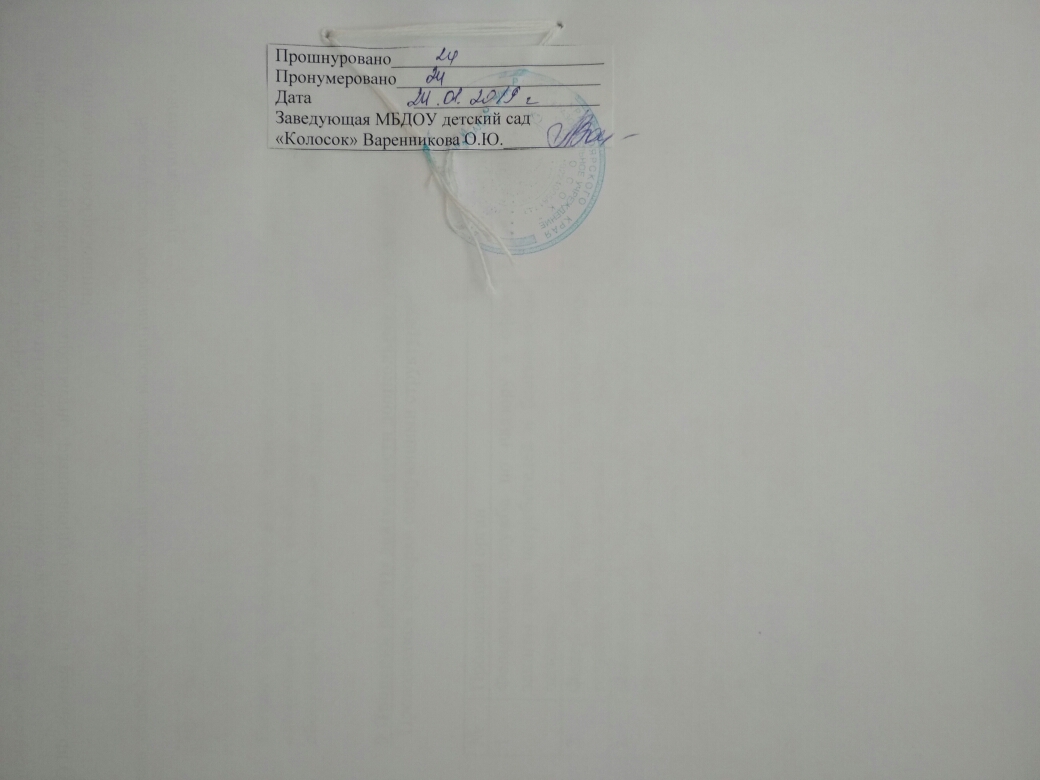 №Возрастная группавозрастколичество1Вторая ранняя1  -2122Первая младшая2-3 года183Вторая младшая3-4 года184Средняя «А»4- 5  года185Средняя «Б»4-5 лет186Старшая 5-6 лет197Подготовительная «А»6-7 лет29всеговсеговсего132Уровни диагностикиУровни диагностикиОценка детской деятельностиМузыкальное развитиеФизическое развитиеРечевое развитиеНачальная диагностика (начало года)Оптимальный уровень145Начальная диагностика (начало года)Высокий уровень1112115Начальная диагностика (начало года)Средний уровень5526Начальная диагностика (начало года)Низкий уровень1Начальная диагностика (начало года)Всего17171717Начальная диагностика (начало года)Итого, % качества70,59%70,59%88,24%58,82%Итоговая диагностика (конец года)Оптимальный уровень414107Итоговая диагностика (конец года)Высокий уровень11368Итоговая диагностика (конец года)Средний уровень212Итоговая диагностика (конец года)Низкий уровеньИтоговая диагностика (конец года)Всего17171717Итоговая диагностика (конец года)Итого, % качества88,24%100%94,12%88,24%Уровни диагностикиУровни диагностикиОценка детской деятельностиМузыкальное развитиеФизическое развитиеРечевое развитиеНачальная диагностика (начало года)Оптимальный уровень326Начальная диагностика (начало года)Высокий уровень21237Начальная диагностика (начало года)Средний уровень112211Начальная диагностика (начало года)Низкий уровень42Начальная диагностика (начало года)Всего25262626Начальная диагностика (начало года)Итого, % качества96%96,15%0%50%Итоговая диагностика (конец года)Оптимальный уровень2Итоговая диагностика (конец года)Высокий уровень21Итоговая диагностика (конец года)Средний уровень3Итоговая диагностика (конец года)Низкий уровень262626Итоговая диагностика (конец года)Всего26262626Итоговая диагностика (конец года)Итого, % качества0%0%88,46%0%Уровни диагностикиУровни диагностикиОценка детской деятельностиМузыкальное развитиеФизическое развитиеРечевое развитиеНачальная диагностика (начало года)Оптимальный уровень512Начальная диагностика (начало года)Высокий уровень84Начальная диагностика (начало года)Средний уровень1Начальная диагностика (начало года)Низкий уровень16161Начальная диагностика (начало года)Всего16161516Начальная диагностика (начало года)Итого, % качества0%0%86,67%100%Итоговая диагностика (конец года)Оптимальный уровень1013Итоговая диагностика (конец года)Высокий уровень53Итоговая диагностика (конец года)Средний уровеньИтоговая диагностика (конец года)Низкий уровень1616Итоговая диагностика (конец года)Всего16161516Итоговая диагностика (конец года)Итого, % качества0%0%100%100%Уровни диагностикиУровни диагностикиОценка детской деятельностиМузыкальное развитиеФизическое развитиеРечевое развитиеНачальная диагностика (начало года)Оптимальный уровень105Начальная диагностика (начало года)Высокий уровень141358Начальная диагностика (начало года)Средний уровень121Начальная диагностика (начало года)Низкий уровень1Начальная диагностика (начало года)Всего15151515Начальная диагностика (начало года)Итого, % качества93,33%86,67%100%86,67%Итоговая диагностика (конец года)Оптимальный уровень2111010Итоговая диагностика (конец года)Высокий уровень13455Итоговая диагностика (конец года)Средний уровеньИтоговая диагностика (конец года)Низкий уровеньИтоговая диагностика (конец года)Всего15151515Итоговая диагностика (конец года)Итого, % качества100%100%100%100%Уровни диагностикиУровни диагностикиОценка детской деятельностиМузыкальное развитиеФизическое развитиеРечевое развитиеНачальная диагностика (начало года)Оптимальный уровень145Начальная диагностика (начало года)Высокий уровень1112115Начальная диагностика (начало года)Средний уровень5526Начальная диагностика (начало года)Низкий уровень1Начальная диагностика (начало года)Всего17171717Начальная диагностика (начало года)Итого, % качества70,59%70,59%88,24%58,82%Итоговая диагностика (конец года)Оптимальный уровень414107Итоговая диагностика (конец года)Высокий уровень11368Итоговая диагностика (конец года)Средний уровень212Итоговая диагностика (конец года)Низкий уровеньИтоговая диагностика (конец года)Всего17171717Итоговая диагностика (конец года)Итого, % качества88,24%100%94,12%88,24%Уровни диагностикиУровни диагностикиОценка детской деятельностиМузыкальное развитиеФизическое развитиеРечевое развитиеНачальная диагностика (начало года)Оптимальный уровень105Начальная диагностика (начало года)Высокий уровень141358Начальная диагностика (начало года)Средний уровень121Начальная диагностика (начало года)Низкий уровень1Начальная диагностика (начало года)Всего15151515Начальная диагностика (начало года)Итого, % качества93,33%86,67%100%86,67%Итоговая диагностика (конец года)Оптимальный уровень2111010Итоговая диагностика (конец года)Высокий уровень13455Итоговая диагностика (конец года)Средний уровеньИтоговая диагностика (конец года)Низкий уровеньИтоговая диагностика (конец года)Всего15151515Итоговая диагностика (конец года)Итого, % качества100%100%100%100%№Название конкурсаКоличество участниковрезультат1межнациональный конкурс «Кукла в национальном костюме»3Дипломы за участие и ценные призы2Районно научно – практическая конференция «первые шаги в науку»2 Грамоты, призеры, ценные призы.3Районный конкурс, посвященный 23 февраля дню Защитника Отечества 2 _4Конкурс ресурсосберегающей программы «Зеленый кошелек» в рамках проекта «Великий зеленый поход … начни с себя»1401 место, грамота, ценный приз.5Краевой конкурс по отбору  дошкольных пилотных площадок1участники6Районный конкурс посвященный празднику «День матери»52 грамоты за участие.7Районное семейное соревнование «Туристический слет»5семей2дипломы победителей, 3 дипломы участников, ценные призы.8Всероссийский конкурс «Детский взгляд на безопасность»3участники9Всероссийский конкурс  детского рисунка «День победы». Центр дистанционных конкурсов и алимпиад АВРОРА21Дипломы участников10Краевой конкурс экологических агитационных бригад «Зеленая агитбригада» КРОМЭО «Зеленый кошелек» от «Фонда Презеденских грантов» по реализации проекта «Великий зеленый поход…начни с себя».10Диплом первое место, ценные призы.11Конкурс детских рисунков «Пожарные глазами детей», подразделение МЧС России7участники12Фестиваль детского театрального художественного творчества «Театральные встречи в рамках межмуниципального сетевого взаимодействия»22участники13Детско родительский конкурс «Книга своими руками – добрые дела»24Грамоты за участие ценные призы№МероприятиеКто проводилдля кого1Театрализация  - театр в жизни детей как средство развития художественно эстетического вкуса и поддержки детской  инициативы и самостоятельности. Детский спектакль: «Дюймовочка»Музыкальный руководитель Хамитова Г.В.Районных коллег.2Знакомство с дарами Фребеля, семинар - практикумСтарший воспитатель, педагог  - психолог Романова Р.В.Районных коллег3Выставки совместных работ педагогов,  детей и родителей в рамках реализации творческих направлений (личностное развитие педагога) представлены следующие техники и направления: лепбукинг, куклы марионетки, книгообменик, экологические макеты, синильная проволока, фоамиран, паунтилизм, работы по реализации проектной деятельности.Воспитатели: Урбель О.П., Тарнакина Н.П., Бублик П.И.,Казакова Е.А., Степанова Л.В., Махаева Е.В. Старший воспитатель: Романова Р.В.Краевых коллег4Театрализация  - театр в жизни детей как средство развития художественно эстетического вкуса и поддержки детской  инициативы и самостоятельности. Детский спектакль: «Дюймовочка»Музыкальный руководитель Хамитова Г.В.Краевых коллег5Пуантилизм  креативное развитие художественных способностей детей старшего дошкольного возраста, как способ развитии детской инициативы. Детский мастер – класс.Воспитатель Бгиева В.И.Краевых коллег6Двигательный Игротренинг с элементами футбол – гимнастики. (развитие физических и игровых способностей). Игротренинг с педагогами.Инструктор по физической культуре Трясцина О.А.Краевых коллег7Проектирование – как форма вовлечения родительского сообщества в совместный образовательный процесс с целью развития детской инициативы и речевых способностей у детей старшего дошкольного возраста.  Презентация опыта.Воспитатель Петрова А.А.Краевых коллег№Название курсов или семинаров, мастер – классов.место обученияКоличество часовФ.И.О. педагога1«Экологическое образование как средство реализации ФГОС дошкольного образования»Автономная некоммерческая организация дополнительного профессионального образования «Инновационный образовательный центр повышения квалификации и переподготовки «Мой университет»»72Бублик Пиада Ивановна2«Использование дистанционных образовательных технологий в дошкольной образовательной организации как средство повышения качества образования»Автономная некоммерческая организация дополнительного профессионального образования «Инновационный образовательный центр повышения квалификации и переподготовки «Мой университет»»72Казакова Елена Александровна3«Развитие речи детей 6 – 8 лет с использованием коллажей»Автономная некоммерческая организация дополнительного профессионального образования «Инновационный образовательный центр повышения квалификации и переподготовки «Мой университет»»72Урбель Ольга Петровна4«Музыка: Составление программ развития детей дошкольного возраста в соответствии с ФГОС ДО»ООО «Столичный учебный центр»72Хамитова Галина Валерьевна5Романова Раиса Валерьевна 5«Медиация в системе образования»Отделение дополнительного образования ООО «Издательства учитель»72Романова Раиса Валерьевна 5Научно  практический семинар «БОС тренинг в коррекции нарушений развития ребенка»СКИРТ международный институт аутизма4Романова Раиса Валерьевна 5Научно  практический семинар «Синдром Ирлен и Аутизм: современные исследования практики»СКИРТ международный институт аутизма4Романова Раиса Валерьевна 6 «Использование дистанционных образовательных технологий в дошкольной образовательной организации как средство повышения качества образования»Автономная некоммерческая организация дополнительного профессионального образования «Инновационный образовательный центр повышения квалификации и переподготовки «Мой университет»»72Степанова Любовь Владимировна7«Развитие речи детей 6  8 лет с использованием коллажей»Автономная некоммерческая организация дополнительного профессионального образования «Инновационный образовательный центр повышения квалификации и переподготовки «Мой университет»»72Тарнакина Нина Петровна8«Коллективные учебные занятия занятия в контексте ФГОС общего образования»Краевом государственном автономном учреждении дополнительного профессионального «Красноярский краевой  институт повышения квалификации  и профессиональной переподготовки работниковобразования»112Бгиева Виктория Ивановна9«Коллективные учебные занятия занятия в контексте ФГОС общего образования»Краевом государственном автономном учреждении дополнительного профессионального «Красноярский краевой  институт повышения квалификации  и профессиональной переподготовки работниковобразования»112Махаева Екатерина Владимировна10«Проектная деятельность в детском саду как средство реализации ФГОС »Автономная некоммерческая организация дополнительного профессионального образования «Инновационный образовательный центр повышения квалификации и переподготовки «Мой университет»»72Урбель Екатерина ВладимировнаВозрастВозрастВозрастВозрастВозрастВозрастСтаж педагогическийСтаж педагогическийСтаж педагогическийСтаж педагогическийСтаж педагогическийСтаж педагогическийкатегориякатегориякатегорияВысшее образованиеВысшее образованиеСреднее образованиеСреднее образованиеКурсовая подготовкаКурсовая подготовка25 -2930-3940-4445 - 4950 - 5455 - 64До 3летОт 3 – 5 лет0т 5 – 10 летОт 10 – 15 летОт 15 – 20 лет От  20 лет и болееПервая высшаяНе имеютНе профессиональноепрофессиональное Не профессиональноепрофессиональноеимеютНе имеют0	3211500440536302010120№названиеКоличество 1Столы трапецевидные30шт2 Стул детский малыш253Спортивный уголок «Мельница»14Стелаж «Светофор»15Дидактический стол  с наполнением 16Детская игровая зона  - горка17Уголок ряжения18Куня «Тройка»19Кухня «Двойка»110Шарики для сухого бассейна10011Стол игровой «цент песка и воды»312Канцелярия (бумага, альбомы, пластилин, краски и тд) необходимые материалы для ведения педагогического процесса  и документации1№названиеКоличество 1 Ноутбук ACER1№Проверяющий органДата проверки1Федеральная служба по надзору в сфере защиты прав потребителей и благополучия человека7 декабря 2018г.2Федеральная служба  по экологическому, технологическому и атомному надзору31 октября 2018г.3Минестерство Российской Федерации по делам гражданской обороны, чрезвычайным ситуациям и ликвидации последствий  стихийных бедствий. Главное управление МЧС России по Красноярскому краю. Отдел надзорной деятельности и профилактической работы по Березовскому и Манскому району20 декабря 2018г.4Служба по ветеринарному надзору Красноярского края10 октября 2018г.